OBAVLJANJE NUŽDESVI MORAMO OBAVLJATI NUŽDU I TO MALU I VELIKU NUŽDU.KAD TREBAMO OBAVITI MALU NUŽDU TREBAMO PIŠATI.KAD TREBAMO OBAVITI VELIKU NUŽDU TREBAMO KAKATI.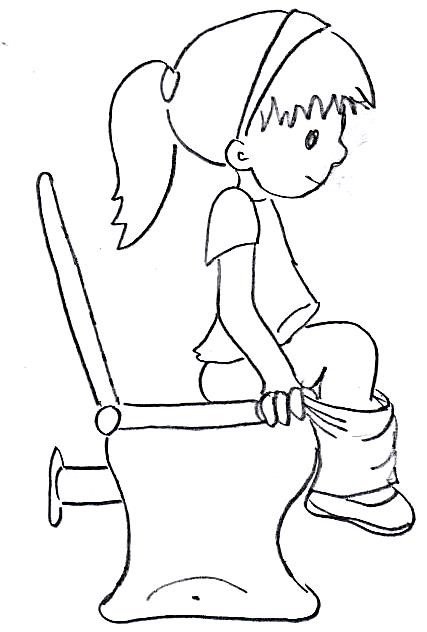 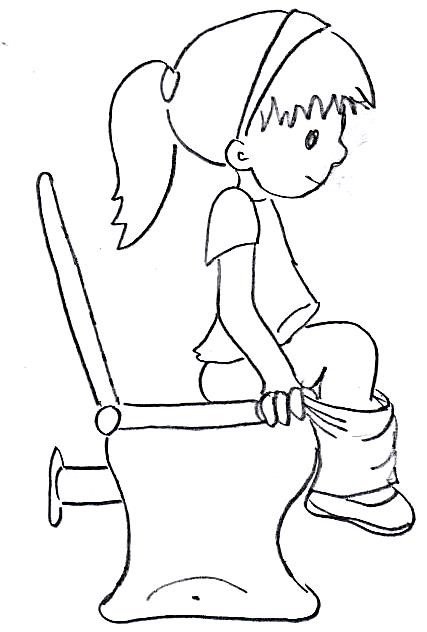 DJEVOJČICE OBAVLJAJU NUŽDU U WC ŠKOLJKU.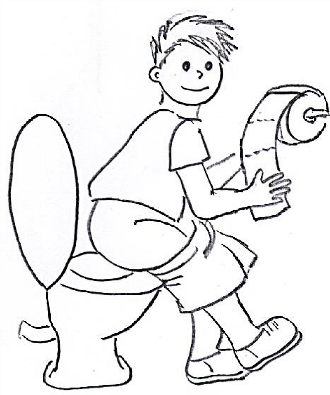 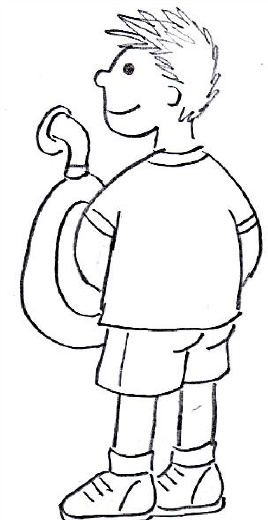 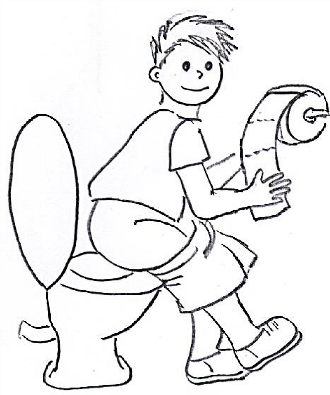 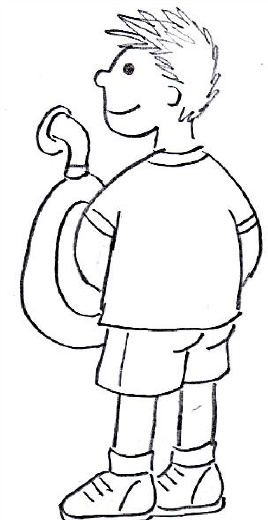 DJEČACI OBAVLJAJU NUŽDU U PISOAR ILI WC ŠKOLJKU.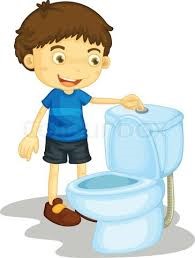 NAKON OBAVLJANJA NUŽDE MORAMO PUSTITI VODU.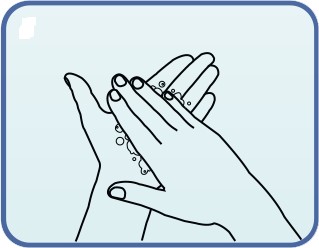 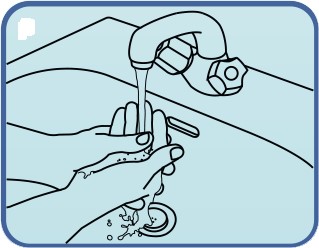 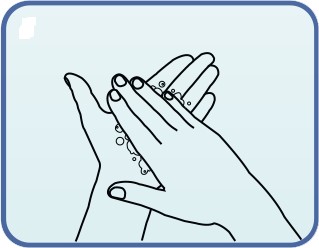 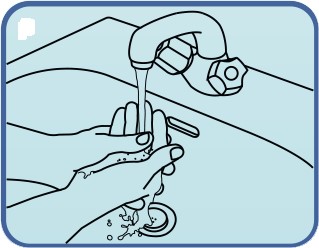 NA KRAJU JE VAŽNO DOBRO OPRATI RUKE!ZADATAK: PROČITAJ PITANJA I PONUĐENE ODGOVORE, OBOJI TOČAN ODGOVOR BOJOM KOJA TI SE NAVIŠE SVIĐA!1. KAD IDEMO PIŠATI OBAVLJAMO:    A/ VELIKU NUŽDU    B/ MALU NUŽDU2. NAKON OBAVLJANJA NUŽDE MORAMO:    A/ OBRISATI POD    B/ PUSTITI VODU    C/ ZAKLJUČATI VRATA3. KAD IDEMO KAKATI OBAVLJAMO:    A/ VELIKU NUŽDU    B/ MALU NUŽDU4. DEČKI MOGU OBAVLJATI MALU NUŽDU – PIŠATI U:     A/ KADU     B/ UMIVAONIK     C/ PISOAR5. NAKON KORIŠTENJA WC-a OBAVEZNO MORAMO:    A/ UMITI SE    B/ ISTUŠIRATI SE    C/ OPRATI RUKE